Hvad kan jeg blive? 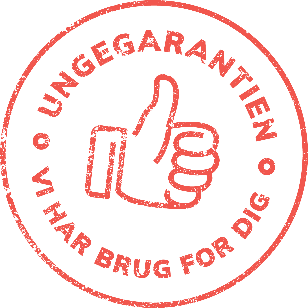 AmbulanceredderSe filmen ”Hvad kan jeg blive – Ambulanceredder”Du finder filmen her: https://www.youtube.com/watch?v=xXWfT09UCF0Start med at se filmen. Når du har set filmen 1 gang, læser du spørgsmålene nedenfor. Se nu filmen igen og tag løbende notater til spørgsmålene. Når du er færdig med at se filmen, kigger du på dine noter og laver hele sætninger som svar på spørgsmålene. Det kan være, du har brug for at se filmen flere gange. Det er helt ok. Når du har besvaret spørgsmålene til filmen, kan du fortsætte til opgave 2Hvor sker ulykkerne?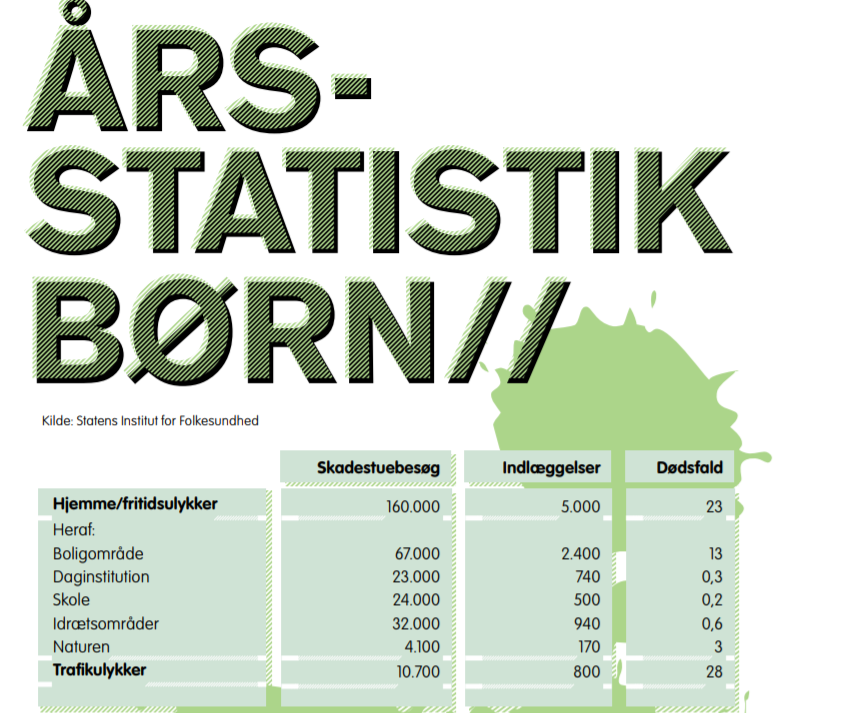 Kilde: Røde Kors: Førstehjælp – Kan du hjælpe, s. 6 I denne statistik kan du se en oversigt over børns ulykker og hvor mange ulykker, der fører til hhv. skadestuebesøg, indlæggelser og dødsfald blandt børn. Hvor mange stadestuebesøg er børn i alt registreret for? Og hvor mange indlæggelser? Hvor sker de fleste ulykker? Hvor sker der færrest ulykker?Er der noget i tallene, der overrasker dig - og hvis ja, hvorfor?  Førstehjælp for børnRøde Kors har lavet et undervisningsmateriale til brug i skolen. Måske har en af dine lærere lyst til at bruge det, hvis du foreslår det, så du og alle dine klassekammerater kan blive endnu bedre til at hjælpe folk, der kommer til skade. I dag skal du kun læse nogle enkelte sider af materialet.Læs side 16 og 17 om brækkede arme og ben:  https://www.rodekors.dk/sites/rodekors.dk/files/2018-05/F%C3%B8rstehj%C3%A6lp%20-%20kan%20du%20hj%C3%A6lpe%20-%20elevh%C3%A6fte.pdfHvordan kan man bedst hjælpe en person, man tror har brækket benet?Førstehjælpens 4 hovedpunkterKig på førstehjælpens 4 hovedpunkter her: https://www.rodekors.dk/skole/temaer/foerstehjaelp/de-fire-hovedpunkter. Lav nu en flot plakat, hvor du gengiver de 4 hovedpunkter med tegning. Du kan også gå sammen med en kammerat og lave en lille video til demonstration af de 4 hovedpunkter.Opkald til alarmcentralenLyt til opkaldet til alarmcentralen, som du også finder på dette link: https://www.rodekors.dk/skole/temaer/foerstehjaelp/de-fire-hovedpunkterAfdæk alle de spørgsmål, damen på alarmcentralen stiller. Når du er færdig, skal du have 12 spørgsmål.Hvorfor tror du, damen stiller så mange spørgsmål?Du skal nu gå sammen med en makker og imitere et opkald til alarmcentralen. Den ene er alarmcentralen, mens den anden er personen, der ringer efter hjælp.